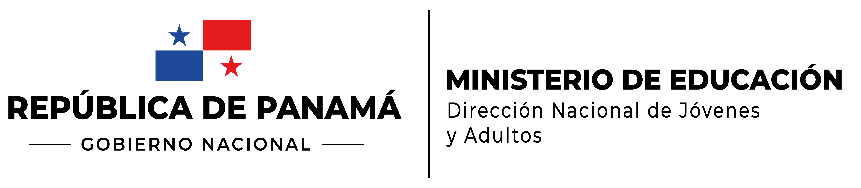 Dirección General de EducaciónDirección Nacional de Educación de Jóvenes y AdultosEDJAPRUEBA DE COMPETENCIA Y MADUREZTEMARIO DE CIENCIAS NATURALES ASIGNATURA: Ciencias NaturalesGRADO: QUINTO GRADOÁREA1: Los Seres Vivos Y Sus Funciones       El sistema excretor y la excreción.El sistema reproductor humano y sus cuidadosÁREA 2: Los Seres Vivos Y Su Ambiente1. Los ecosistemas y sus relaciones tróficasÁREA 3: La Materia, La Energía Y Las Interacciones En Los Cambios De La Naturaleza.Fuentes de energía.Trasformación de la Materia.ÁREA 4: EL PLANETA TIERRA Y EL UNIVERSOLa tierra y el sistema solar.